Kommunikáció: www.krajczarosalapitvany.hu + http://www.facebook.com/krajczaros.alapitvany A KURATÓRIUM 2023/06. (05.23.) számú határozata:A kurátorok a kuratórium ülésének feltételeit illetően az alábbiak szerint határoztak:1) Jkv. Vezető felkérés: 		Kubik Enikő		 elfogadva: 2 igen,  …. nem, …. tartózk. 2) Jkv. Hitelesítő felkérés: 	Adorjáni István	 elfogadva: 2 igen,  …. nem, …. tartózk.					Hole Istvánné	 	 elfogadva: 2 igen,  …. nem, …. tartózk.3) Napirend:						 elfogadva: 2 igen, ….  nem, …. tartózk.A KURATÓRIUM 2023/07. (05.23.) számú határozata:A kuratórium egybehangzó igenekkel elfogadta a FB 2022. évre vonatkozó beszámolóját.elfogadva: 2 igen …. nem, …. tartózk.	A KURATÓRIUM 2023/08. (05.23.) számú határozata:A kuratórium egybehangzó igenekkel elfogadta a 2022. évi szakmai és pénzügyi beszámolót, a közhasznúsági jelentést. A mérleg és eredmény adatokat az OBH-nak beküldendő okmányok részletesen tartalmazzák. A közhasznúság minősítés feltételeit a szervezet megtartotta, avval együtt, hogy a szervezet éves eredménye negatív lett.A szervezet fennmaradása érdekében kampányt kell indítani, hogy dec. 31-ig legalább 100 fő legyen, aki havi 500 – 2000 Ft közti összeggel rendszeresen támogatja az alapítványt. Egyidejűleg ifj Halasi Zoltán alapítónak köszönetet mondanak a havi 50eFt adományért.							 	elfogadva: 2 igen …. nem, …. tartózk.A KURATÓRIUM 2023/09. (05.23.) számú határozata:A kurátorok egybehangzó igenekkel tudomásul vették a meghívó 5C pontja alapján benyújtott előterjesztéseket. A 30. jubileum év megemlékezését az eseményhez és szervezethez méltónak minősítették. A közreműködők munkáját a kuratórium megköszöni. A kuratórium elnök a rendezvényen – szerény emléktárgyak átadásával - tett eleget ezen kívánalomnak.A 2023-as esztendőt a kurátorok jubileumi évnek nyilvánították. Javaslatot kezdeményeznek Székesfehérvár polgármesterénél emlékplakett adományozásra.A Széchenyi-díjra az idén 2 főre tesznek javaslatot. Továbbá kezdeményezik Borsits vezds-nek a szülőhelyén díszpolgári cím odaítélését. Az MXV 312 szgk elidegenítésére vonatkozó információt elfogadják.							elfogadva: 2 igen …. nem, …. tartózk.Kubik Enikő		Hole Istvánné		Adorjáni István	 	   Németh István- jkv. vezető -	     	   - önkéntes-	 	   - EB tag -		- kuratórium elnök- 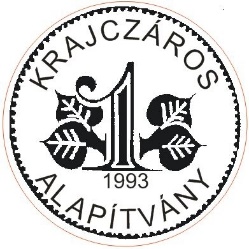 KRAJCZÁROS ALAPÍTVÁNY- közhasznú szervezet -Adószám: 18481776-1-07; OTP 11736116-20124496Székhely: 8000 Székesfehérvár, Bártfai u. 41. B.            Tel: 06/30/9566-736, E-mail: krajczáros@t-online.hu